Curso Oficial IFS Food 6.1 | IFS Global Markets&Auditor Interno29 a 31 de julho de 2020 - 08:00h as 17:00h24 horas – Presencial – Rio de JaneiroNome completo para o certificado: CPF:Endereço:						Cidade:					UF: CEP: 						Telefone:	E-mail:Empresa: Formação profissional:Empresa em que trabalho (se aplicável): Valor da sua inscrição: InvestimentoR$ 1.550,00 – Valor normal (até 27/07/2020)*20% desconto Ex Alunos S2G (até 10/07/2020)*15% desconto FOOD’S RJ e estudantes (até 10/07/2020)*10% desconto (até 14/07/2020)*Inscritos na modalidade "Estudantes" devem enviar declaração de matrícula para o e-mailcontato@s2gestao.com.br .*Descontos não são acumulativos.INCLUSO APOSTILA E COFFEE BREAKPolítica de reembolso em caso de cancelamento pelo inscritoReembolso integral do valor* do investimento em até 7 dias úteis antes do curso. Reembolso da metade do valor* do investimento em até 2 dias úteis antes do curso.*Será descontado as taxas bancárias e do site de compra.Certificado:Certificado será emitido para os participantes com assiduidade > 85% do curso, aprovação na avaliação contínua e escrita, conforme aplicável. O certificado será entregue em formato eletrônico via e-mail em até 10 dias úteis.Informações geraisSujeito alteração de instrutor e local de realização do cursoO evento será fotografado e compartilhado nas redes sociais da S2G (instagram, facebook e linkedin)Não é permitido gravar as aulas.Se forem postar fotos do curso marquem a S2G nas redes sociaisA S2G se reserva o direito de cancelar o curso caso não atinja o quórum mínimo. Os participantes já inscritos serão comunicados previamente e terão devolução integral do valor pago com a inscrição.A S2G se reserva o direito de substituir o instrutor e local de realização do curso por motivos de forças maiores.Mais informações em nosso site: www.s2gestao.com.br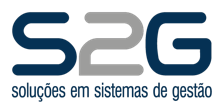 